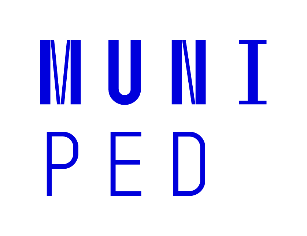 Cena za humanitární a sociální činnostv akademickém roce 2021/2022Katedra/institut ........ PdF MU předkládá návrh na udělení Ceny děkanaPříjmení, jméno, titul – student/zaměstnanec/kolektiv: (vyberte a doplňte)UČO: (doplňte)Studijní program: bakalářský, magisterský, doktorský/ Pracoviště: katedra, institut: (vyberte a doplňte)Studijní obor:/Pracovní zařazení: (vyberte a doplňte)Humanitární a sociální činnost studenta/zaměstnance/kolektivu:(doplňte popis činnosti)Humanitární a sociální činnost byla realizována v akademickém roce:2021/20222020/2021Doklady k realizované činnosti: (příloh může být více)Příloha č. 1.: mediální ohlas, fotodokumentace apod.Příloha č. 2.:Návrh podává: (vyberte a doplňte)Proděkan – příjmení, jméno, titulVedoucí pracoviště – příjmení, jméno, titulRazítko a podpis:Datum:------------------------------------Vyplní Sekretariát děkana PdF MUNávrh přijat dne:Počet příloh: Typ příloh:Předloženo hodnotící komisi dne:Návrh schválen:       ano        ne123456789Jiné:……..Kniha/časopisZávěrečná práceElektronické
médiumFotokopie (diplomu apod.)Tištěný dokument (posudek apod.)Jiné:………………………………………